SREDA, 25. 3. 2020Ob pesmici ponovi števila do 7 – One potato, two potatoessteve in sraka maggie sta na kmetiji. Katere živali vidita? Poslušaj in poglej!Steve and Maggie on the farmPOSLUŠAJ PESEM Animals on the farmREŠI UČNI LIST NA NASLEDNJI STRANI. ČE NIMAŠ MOŽNOSTI TISKANJA, LAHKO UČNI LIST TUDI PRERIŠEŠ.DODATNO:klikni na sličico, poslušaj in ponovi besedo – Colours and numbers exercise 1zapoj in zapleši:Five little monkeysAnimals on the trainOld Macdonald had a farmPOIMENUJ ŽIVALI NA SLIKI IN JIH PREŠTEJ. V KVADRATEK NAPIŠI ŠTEVILO ŽIVALI V VSAKI VRSTICI.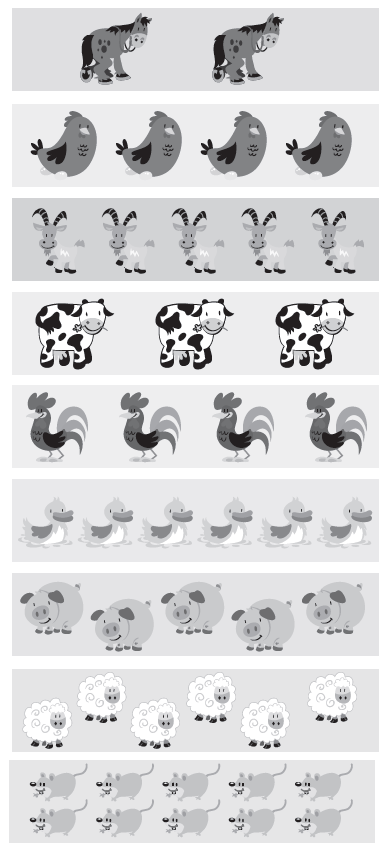 